О внесении изменений в Порядок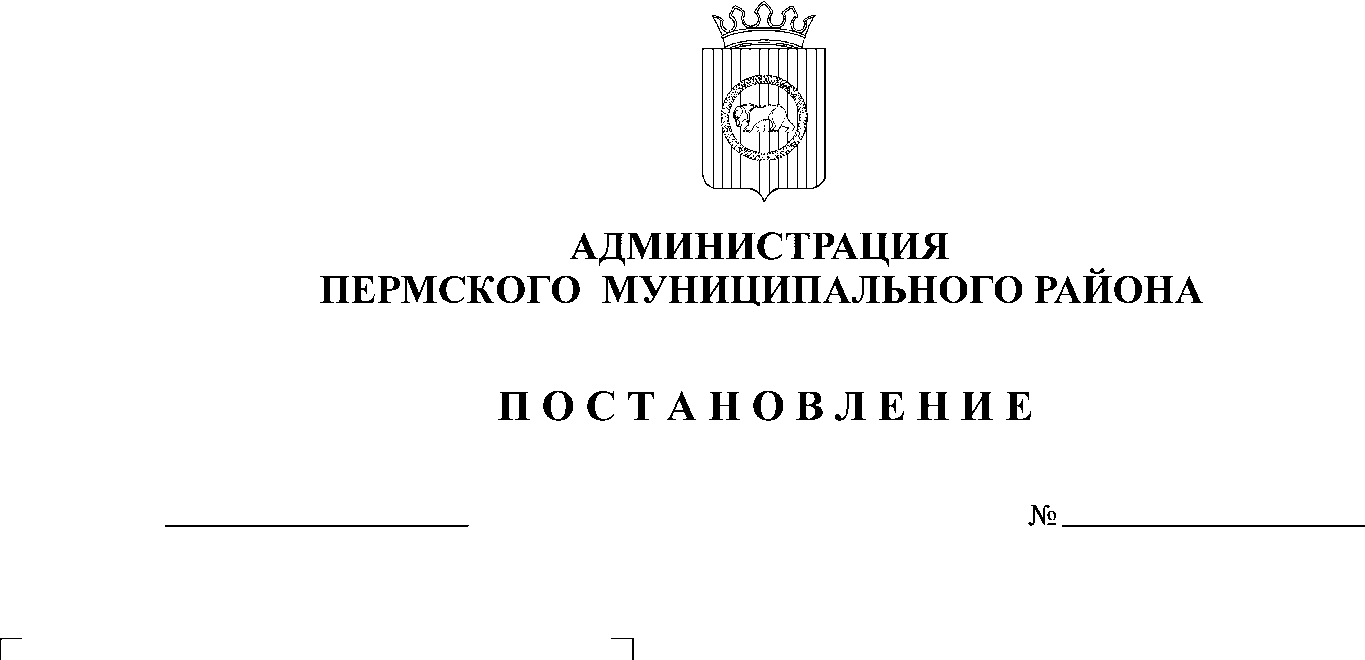 осуществления контроля за соблюдением законодательства Российской Федерации и иных нормативных правовых актов о контрактной системе в сфере закупок товаров, работ, услуг для обеспечения муниципальных нужд Пермского муниципального района, утвержденныйПостановлением администрацииПермского муниципального районаот 30.06.2014 г. № 2582 В соответствии с Федеральным законом от 31.12.2014 N 498-ФЗ "О внесении изменений в Федеральный закон "О контрактной системе в сфере закупок товаров, работ, услуг для обеспечения государственных и муниципальных нужд", Приказом Минэкономразвития России от 30.09.2014 N 633 "О внесении изменений в приказ Минэкономразвития России от 13 сентября 2013 г. N 537", со статьей 51-6 Устава муниципального образования «Пермский муниципальный район», Администрация Пермского муниципального района ПОСТАНОВЛЯЕТ:1. Внести в Порядок осуществления контроля за соблюдением законодательства Российской Федерации и иных нормативных правовых актов о контрактной системе в сфере закупок товаров, работ, услуг для обеспечения муниципальных нужд Пермского муниципального района, утвержденный постановлением администрации Пермского муниципального района от 30.06.2014 № 2582 следующие изменения:1.1. в пункте 1.2. раздела 1 слова «возможности заключения (заключения) контракта» заменить словами «заключения контракта»;1.2. в абзаце пятом пункта 1.4. раздела 1 слова «возможности заключения (заключения) контракта» заменить словами «заключения контракта»;1.3. подпункт 6 пункта 2.15. раздела 2 изложить в следующей редакции:«6) направлять материалы проверки, содержащие признаки административного правонарушения в федеральный орган исполнительной власти или орган исполнительной власти субъекта Российской Федерации, уполномоченные на осуществление контроля в сфере закупок;»; 1.4. пункт 2.27. раздела 2 изложить в новой редакции: «2.27. Акт проверки оформляется в двух экземплярах, один из которых с сопроводительным письмом за подписью руководителя контрольного органа в сфере закупок направляется субъекту контроля, в отношении которого проведена проверка почтовым отправлением с уведомлением о вручении либо нарочно с отметкой о получении, либо любым иным способом, позволяющим доставить акт  в срок не позднее трех рабочих дней со дня его подписания.»;1.5. в пункте 2.29. раздела 2 слово «пяти» заменить словом «трех»;1.6. в пункте 2.34. раздела 2 слово «пяти» заменить словом «трех»;1.7. пункт 2.41. раздела 2 изложить в следующей редакции:«2.41. При выявлении в результате плановых проверок фактов, содержащих признаки административного правонарушения, контрольный орган вправе направить материалы проверки в федеральный орган исполнительной власти или орган исполнительной власти субъекта Российской Федерации, уполномоченные на осуществление контроля в сфере закупок.»;1.8. пункт 3.8. раздела 3 изложить в следующей редакции:«3.8. В случаях, если по результатам проведения внеплановой проверки выявлены нарушения законодательства о контрактной системе в сфере закупок, образующие состав административного правонарушения, контрольный орган в сфере закупок вправе направить материалы проверки в федеральный орган исполнительной власти или орган исполнительной власти субъекта Российской Федерации, уполномоченные на осуществление контроля в сфере закупок.»;1.9. в наименовании раздела 5 слова «возможности заключения (заключения) контракта» заменить словами «заключения контракта»;1.10. в пункте 5.1. раздела 5 слова «возможности заключения (заключения) контракта» заменить словами «заключения контракта»;1.11. в пункте 5.1. раздела 5 слова: «Электронный аукцион признан не состоявшимся по следующим основаниям:1) по окончании срока подачи заявок на участие в электронном аукционе подана только одна заявка на участие в нем, при этом такая заявка признана соответствующей требованиям Закона № 44-ФЗ и документации об электронном аукционе;2) аукционной комиссией принято решение о признании только одного участника закупки, подавшего заявку на участие в таком аукционе, его участником, если этот участник и поданная им заявка на участие в таком аукционе признаны соответствующими требованиям Закона № 44-ФЗ и документации о таком аукционе;3) в течение десяти минут после начала проведения такого аукциона ни один из его участников не подал предложение о цене контракта;4) аукционной комиссией принято решение о соответствии требованиям, установленным документацией об электронном аукционе, только одной второй части заявки на участие в нем.» исключить; 1.12. в пункте 5.4.  раздела 5 слова «электронного аукциона,» исключить;1.13. подпункт 2 пункта 5.5. раздела 5 изложить в новой редакции:«2) заверенные копии заявок участников несостоявшихся процедур закупок.»;1.14. подпункт 3 пункта 5.5. раздела 5 исключить;1.15. в пункте 5.12. раздела 5 слова «возможности заключения (заключения) контракта» заменить словами «заключения контракта»;1.16. в пункте 5.14. раздела 5 слова «возможности заключения (заключения) контракта» заменить словами «заключения контракта»;1.17. в пункт 6.4. раздела 6 после слов «согласно приложению 2» дополнить словами «и приложению 3»;1.18. Приложение 1 к Порядку осуществления контроля за соблюдением законодательства Российской Федерации и иных нормативных правовых актов о контрактной системе в сфере закупок товаров, работ, услуг для обеспечения муниципальных нужд Пермского муниципального района изложить в новой редакции согласно приложению 1;1.19. Приложение 2 к Порядку осуществления контроля за соблюдением законодательства Российской Федерации и иных нормативных правовых актов о контрактной системе в сфере закупок товаров, работ, услуг для обеспечения муниципальных нужд Пермского муниципального района изложить в новой редакции согласно приложению 2.1.20. дополнить Порядок осуществления контроля за соблюдением законодательства Российской Федерации и иных нормативных правовых актов о контрактной системе в сфере закупок товаров, работ, услуг для обеспечения муниципальных нужд Пермского муниципального района Приложением 3 согласно приложению 3.2. Опубликовать настоящее постановление в информационном бюллетене муниципального образования «Пермский муниципальный район» и разместить  на официальном сайте Пермского муниципального района www.permraion.ru.3. Постановление вступает в силу с момента опубликования и распространяется на правоотношения, возникшие с 01.01.2015 года.4. Контроль исполнения настоящего постановления возложить на заместителя главы администрации муниципального района по социальному развитию А.В. Цвикилевича.Глава администрациимуниципального района			                                                В.Ю. Цветов Приложение 1 к Порядку осуществления контроля за соблюдением законодательства Российской Федерации и иных нормативных правовых актов о контрактной системе в сфере закупок товаров, работ, услуг для обеспечения муниципальных нужд Пермского муниципального районаО согласовании заключенияконтракта с единственным поставщиком(подрядчиком, исполнителем)В соответствии с п. 25 ч. 1 ст. 93 Федерального закона от 05.04.2013 г. № 44-ФЗ «О контрактной системе в сфере закупок товаров, работ, услуг для обеспечения государственных и муниципальных нужд» (далее – Закон № 44-ФЗ) и пунктами 3, 7-9 Приказа Минэкономразвития России от 13.09.2013 г. № 537 «Об утверждении Порядка согласования применения закрытых способов определения поставщиков (подрядчиков, исполнителей), заключения контракта с единственным поставщиком (подрядчиком, исполнителем)», направляем обращение о согласовании заключения контракта  с единственным поставщиком (подрядчиком, исполнителем) на условиях, предусмотренных документацией о закупке и по цене, не превышающей начальную (максимальную) цену контракту.Извещение о проведении конкурса (запроса предложений) №_______________________размещено в единой информационной системе __________________  «_____» __________ 20___ года.                                                                 (наименование сайта и дата размещения)Конкурс (запрос предложений) извещение №______________________ признан не состоявшимся по причине ________________________________________________________ __________________________________________________________________________________ (протокол №_________ от «___» _____________ 20___ года).Предмет контракта_____________________________________________________Начальная (максимальная) цена__________________________________________Участник соответствует требованиям Закона  № 44-ФЗ и документации о закупках.Приложения:1) документация о закупке, которая признана несостоявшейся, со всеми разъяснениями и изменениями (при их наличии);2) копии протоколов, составленных в ходе проведения закупки, которая признана несостоявшейся;3) заверенные копии заявок участников несостоявшихся процедур;4) доверенность (копия доверенности) или иной документ, подтверждающий полномочия лица действовать от имени заказчика.____________________________________                ______________________________                      _______________________    (должность руководителя заказчика)                                       (подпись)                                                                (ФИО)Исполнитель: ФИО, тел.Приложение 2к Порядку осуществления контроля за соблюдением законодательства Российской Федерации и иных нормативных правовых актов о контрактной системе в сфере закупок товаров, работ, услуг для обеспечения муниципальных нужд Пермского муниципального районаУведомление об осуществлении закупки у единственного поставщика  (подрядчика, исполнителя)Приложение: 1.Копия контракта на ___ л. в 1 экз.;                       2.Копия акта обследования аварии или копия документа, составленного заказчиком и подтверждающего обстоятельство, на основании которого заключен контракт, на ___л. в 1 экз.Приложение 3к Порядку осуществления контроля за соблюдением законодательства Российской Федерации и иных нормативных правовых актов о контрактной системе в сфере закупок товаров, работ, услуг для обеспечения муниципальных нужд Пермского муниципального районаУведомление об осуществлении закупки у единственного подрядчика (исполнителя)Приложение:  1.Копия контракта на ___ л. в 1 экз.;                           2.Информация о нормативно правовом акте, подтверждающем полномочия подрядчика (исполнителя), на ___л. в 1 экз.Дата «___» __________ 20__ годаКому_________________________________    (наименование или Ф.И.О. руководителя уполномоченного             органа на осуществление контроля в сфере закупок)№ ________Дата «___» __________ 20__ годаКому_________________________________________(наименование или Ф.И.О. руководителя уполномоченного органа на
осуществление контроля в сфере закупок)№ ________1. Сведения о заказчике 1. Сведения о заказчике НаименованиеМесто нахожденияПочтовый адресКонтактное лицоФ.И.О.ТелефонИННИНН2. Сведения о заключенном контракте 2. Сведения о заключенном контракте Предмет контрактаДата заключения контрактаНомер заключенного контрактаЦена контракта__________________ (__________) руб. ______ коп.Срок действия контрактаНомер реестровой записи в реестре контрактов, размещенном на официальном сайте (в ЕИС)3. Сведения о поставщике (исполнителе, подрядчике) – юридическом лице3. Сведения о поставщике (исполнителе, подрядчике) – юридическом лицеНаименованиеМесто нахожденияИНН4. Сведения о поставщике (исполнителе, подрядчике) – физическом лице4. Сведения о поставщике (исполнителе, подрядчике) – физическом лицеФамилия, Имя, ОтчествоМесто жительстваИНН5. Основание для заключения контрактапункт 9 части 1 статьи 93 Федерального закона от 05.04.2013 г. № 44-ФЗ6. Причина (обоснование), вследствие которой возникла потребность в определенных товарах, работах, услугах  - ликвидация последствий, возникших вследствие аварии; - ликвидация последствий, возникших вследствие  чрезвычайной ситуации природного или техногенного характера; - действие непреодолимой силы; - необходимость в оказании медицинской помощи в экстренной форме либо в оказании медицинской помощи в неотложной форме (указать)7. Работник контрактной службы/контрактный управляющий должность, ФИО(должность руководителя заказчика)(подпись)(подпись)(подпись)(Ф.И.О.)(Ф.И.О.)(Ф.И.О.)Отметка уполномоченного органа на осуществление контроля в сфере закупок товаров, работ и услуг для обеспечения муниципальных нужд Пермского муниципального районаОтметка уполномоченного органа на осуществление контроля в сфере закупок товаров, работ и услуг для обеспечения муниципальных нужд Пермского муниципального районаОтметка уполномоченного органа на осуществление контроля в сфере закупок товаров, работ и услуг для обеспечения муниципальных нужд Пермского муниципального районаОтметка уполномоченного органа на осуществление контроля в сфере закупок товаров, работ и услуг для обеспечения муниципальных нужд Пермского муниципального районаОтметка уполномоченного органа на осуществление контроля в сфере закупок товаров, работ и услуг для обеспечения муниципальных нужд Пермского муниципального районаОтметка уполномоченного органа на осуществление контроля в сфере закупок товаров, работ и услуг для обеспечения муниципальных нужд Пермского муниципального районаОтметка уполномоченного органа на осуществление контроля в сфере закупок товаров, работ и услуг для обеспечения муниципальных нужд Пермского муниципального районаОтметка уполномоченного органа на осуществление контроля в сфере закупок товаров, работ и услуг для обеспечения муниципальных нужд Пермского муниципального районаОтметка уполномоченного органа на осуществление контроля в сфере закупок товаров, работ и услуг для обеспечения муниципальных нужд Пермского муниципального районаОтметка уполномоченного органа на осуществление контроля в сфере закупок товаров, работ и услуг для обеспечения муниципальных нужд Пермского муниципального районаУведомление зарегистрировано под № ______________ от « ____» _______________ 20__г.Уведомление зарегистрировано под № ______________ от « ____» _______________ 20__г.Уведомление зарегистрировано под № ______________ от « ____» _______________ 20__г.Уведомление зарегистрировано под № ______________ от « ____» _______________ 20__г.Уведомление зарегистрировано под № ______________ от « ____» _______________ 20__г.Уведомление зарегистрировано под № ______________ от « ____» _______________ 20__г.Уведомление зарегистрировано под № ______________ от « ____» _______________ 20__г.Уведомление зарегистрировано под № ______________ от « ____» _______________ 20__г.Уведомление зарегистрировано под № ______________ от « ____» _______________ 20__г.Уведомление зарегистрировано под № ______________ от « ____» _______________ 20__г.(должность руководителя уполномоченного органа)(должность руководителя уполномоченного органа)(должность руководителя уполномоченного органа)(подпись)(подпись)(подпись)(Ф.И.О.)(Ф.И.О.)Дата «___» __________ 20__ годаКому_________________________________________(наименование или Ф.И.О. руководителя уполномоченного органа на
осуществление контроля в сфере закупок)№ ________1. Сведения о заказчике 1. Сведения о заказчике НаименованиеМесто нахожденияПочтовый адресКонтактное лицоФ.И.О.ТелефонИННИНН2. Сведения о заключенном контракте 2. Сведения о заключенном контракте Номер и дата размещения извещения об осуществлении закупки у единственного поставщика (подрядчика, исполнителя) на официальном сайте (в ЕИС)от _________________ № ____________________Предмет контрактаДата заключения контрактаНомер заключенного контрактаЦена контракта__________________ (_________) руб. ______ коп.Срок действия контрактаНомер реестровой записи в реестре контрактов, размещенном на официальном сайте (в ЕИС)3. Сведения о поставщике (исполнителе, подрядчике) – юридическом лице3. Сведения о поставщике (исполнителе, подрядчике) – юридическом лицеНаименованиеМесто нахожденияИНН4. Основание для заключения контрактапункт 6 части 1 статьи 93 Федерального законаот 05.04.2013 г. № 44-ФЗ6. Обоснование заключения контрактаВ соответствии с ______________________________________________________________________________________________                                                                       (указать нормативный правовой акт, подтверждающий полномочия подрядчика (исполнителя)) выполнение работ (оказание услуг) ________________________может осуществляться только ____________________________                                                                                      (указать объект закупки)                                                                                    (указать подрядчика, исполнителя)6. Обоснование заключения контрактаВ соответствии с ______________________________________________________________________________________________                                                                       (указать нормативный правовой акт, подтверждающий полномочия подрядчика (исполнителя)) выполнение работ (оказание услуг) ________________________может осуществляться только ____________________________                                                                                      (указать объект закупки)                                                                                    (указать подрядчика, исполнителя)7. Работник контрактной службы/контрактный управляющий должность, ФИО(должность руководителя заказчика)(подпись)(подпись)(подпись)(Ф.И.О.)(Ф.И.О.)(Ф.И.О.)Отметка уполномоченного органа на осуществление контроля в сфере закупок товаров, работ и услуг для обеспечения муниципальных нужд Пермского муниципального районаОтметка уполномоченного органа на осуществление контроля в сфере закупок товаров, работ и услуг для обеспечения муниципальных нужд Пермского муниципального районаОтметка уполномоченного органа на осуществление контроля в сфере закупок товаров, работ и услуг для обеспечения муниципальных нужд Пермского муниципального районаОтметка уполномоченного органа на осуществление контроля в сфере закупок товаров, работ и услуг для обеспечения муниципальных нужд Пермского муниципального районаОтметка уполномоченного органа на осуществление контроля в сфере закупок товаров, работ и услуг для обеспечения муниципальных нужд Пермского муниципального районаОтметка уполномоченного органа на осуществление контроля в сфере закупок товаров, работ и услуг для обеспечения муниципальных нужд Пермского муниципального районаОтметка уполномоченного органа на осуществление контроля в сфере закупок товаров, работ и услуг для обеспечения муниципальных нужд Пермского муниципального районаОтметка уполномоченного органа на осуществление контроля в сфере закупок товаров, работ и услуг для обеспечения муниципальных нужд Пермского муниципального районаОтметка уполномоченного органа на осуществление контроля в сфере закупок товаров, работ и услуг для обеспечения муниципальных нужд Пермского муниципального районаОтметка уполномоченного органа на осуществление контроля в сфере закупок товаров, работ и услуг для обеспечения муниципальных нужд Пермского муниципального районаУведомление зарегистрировано под № ______________ от « ____» _______________ 20__г.Уведомление зарегистрировано под № ______________ от « ____» _______________ 20__г.Уведомление зарегистрировано под № ______________ от « ____» _______________ 20__г.Уведомление зарегистрировано под № ______________ от « ____» _______________ 20__г.Уведомление зарегистрировано под № ______________ от « ____» _______________ 20__г.Уведомление зарегистрировано под № ______________ от « ____» _______________ 20__г.Уведомление зарегистрировано под № ______________ от « ____» _______________ 20__г.Уведомление зарегистрировано под № ______________ от « ____» _______________ 20__г.Уведомление зарегистрировано под № ______________ от « ____» _______________ 20__г.Уведомление зарегистрировано под № ______________ от « ____» _______________ 20__г.(должность руководителя уполномоченного органа)(должность руководителя уполномоченного органа)(должность руководителя уполномоченного органа)(подпись)(подпись)(подпись)(Ф.И.О.)(Ф.И.О.)